CERTIFICAZIONE INTERMEDIA DELLE COMPETENZE PER LA DIDATTICA A DISTANZASCUOLA PRIMARIA – CLASSI TERZE E QUARTEIl Dirigente ScolasticoVisto il decreto-legge 23 febbraio 2020, n. 6, recante misure urgenti in materia di contenimento e gestione dell’emergenza epidemiologica da COVID-19;viste le note del Ministero dell'Istruzione n.279 e n.388;visto il il decreto legislativo 13 aprile 2017, n. 62;vista la delibera n... del Collegio dei Docenti del...;in considerazione del fatto che la didattica a distanza può essere considerata un vero e proprio banco di prova della didattica per competenze, ponendo essa stessa naturalmente in essere processi di costruzione trasversali delle competenze di cittadinanza;tenuto conto del percorso scolastico dell'alunno nel periodo di sospensione della didattica in modalità “in presenza”;CERTIFICAche l’alunn_ _______________________________________________ nat_ a ______________________________ il _______________________, ha frequentato nell’anno scolastico 2019 /2020	la classe ___ sez.___ed ha raggiunto i livelli di competenza per la didattica a distanza di seguito illustrati:* Sense of initiative and entrepreneurship nella Raccomandazione europea e del Consiglio del 18 dicembre 2006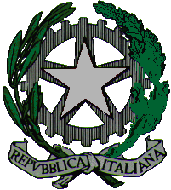   ISTITUTO  COMPRENSIVO  STATALE “ G. Gorni”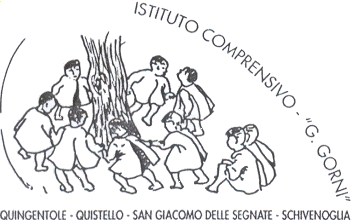   Via Allende n. 7  –  Tel. 0376–618926       Fax. 0376-626175QUISTELLO (MN)e-mail:   mnic821001@istruzione.itposta elettronica certificata:   mnic821001@pec.istruzione.itsito  scuola:   http://www.icquistello.edu.itCompetenze chiave europeeCompetenze DADLivello (1)1Competenze digitaliUtilizza gli strumenti digitali di cui dispone per interagire negli ambienti didattici.2Imparare ad imparareAnalizza i contenuti proposti e li utilizza in modo funzionale, mettendo in campo il proprio bagaglio di conoscenze e nozioni di base. Mette in atto modalità di miglioramento sfruttando  le proprie potenzialità.3 Competenze sociali e civicheSi impegna continuamente e porta a compimento il lavoro assegnato. Interagisce continuamente ed è disponibile al confronto. Contribuisce attivamente alla buona riuscita delle attività proposte. Conosce, comprende e rispetta le regole stabilite nella netiquette. Rispetta sempre i tempi delle consegne stabilite, anche senza sollecitazione.4Spirito di iniziativa *Dimostra propensione, motivazione e originalità in buona parte delle attività progettuali proposte. Chiede aiuto quando si trova in difficoltà ed è disponibile verso i compagni.Data _________Data _________Il Dirigente Scolastico(1) LivelloIndicatori esplicativiA – AVANZATOL’alunno/a svolge compiti e risolve problemi complessi e assume in modo responsabile decisioni consapevoli.L’alunno/a svolge compiti e risolve problemi complessi e assume in modo responsabile decisioni consapevoli.B – INTERMEDIOL’alunno/a svolge compiti e risolve problemi in situazioni nuove e compie scelte consapevoli.L’alunno/a svolge compiti e risolve problemi in situazioni nuove e compie scelte consapevoli.C – BASEL’alunno/a svolge compiti semplici anche in situazioni nuove.L’alunno/a svolge compiti semplici anche in situazioni nuove.D – INIZIALEL’alunno/a, se opportunamente guidato/a, svolge compiti semplici in situazioni note.L’alunno/a, se opportunamente guidato/a, svolge compiti semplici in situazioni note.